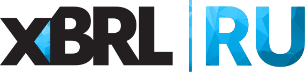 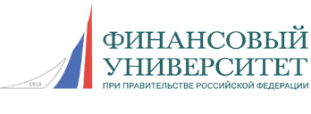 Уважаемые коллеги!Сообщаем о проведении вебинара по теме: «Применение формата XBRL для УК: основные изменения в отчетности в таксономии НСО версии 4.2 и БФО версии 4.3» с участием сотрудников Департамента управления данными Банка России.Дата проведения вебинара: 30 ноября (вторник) в 19-00.Организатор: Финансовый университет при Правительстве РФ.
На вебинаре будут рассмотрены следующие вопросы:1. Новые нормативные требования в части подготовки и формирования отчетных данных:- основные нововведения;- разъяснения методологических вопросов.2. Обзор ключевых изменений в таксономии XBRL Банка России (версия 4.2) модуль надзорной отчетности: - изменения в таксономии:новые отчетные формы, включая СПОД, и сопроводительная информация к отчетности;новые разделы и показатели на примерах отчетных форм 0420510, 0420521 и 0420522;- параметры таблиц (периодов) – общие принципы и особенности в разрезе отчетных форм;- существенные изменения в контрольных соотношениях;- наиболее часто встречающиеся ошибки, выявленные по результатам представления первой «боевой» отчетности в соответствии с таксономией (версия 4.2).3. Обзор ключевых изменений в таксономии XBRL Банка России (версия 4.3) модуль бухгалтерской (финансовой) отчетности.4. Вопросы – ответы.Спикеры:Кормановская Марина Юрьевна – консультант отдела методологии сбора и обработки отчетности некредитных финансовых организаций Управления методологического обеспечения сбора и обработки отчетности Департамента управления данными Банка России.Епишева Наталья Юрьевна – главный экономист отдела таксономии надзорно-статистической отчетности Управления разработки и поддержки таксономии XBRL Департамента управления данными Банка России.Рубан Инна Александровна – ведущий экономист отдела таксономии надзорно-статистической отчетности Управления разработки и поддержки таксономии XBRL Департамента управления данными Банка России. Чипизубов Иван Игоревич – начальник отдела таксономии надзорно-статистической отчетности Управления разработки и поддержки таксономии XBRL Департамента управления данными Банка России.Стоимость участия: 8 900 руб. Для пользователей АНО «Центр ИксБиАрЭл» на все вебинары кафедры XBRL Финансового Университета при Правительстве РФ предоставляется скидка: 10% (пользователь) или 20% (привилегированный пользователь). По итогам прохождения вебинара слушатель получает сертификат Финансового университета при Правительстве РФ.Для безналичного расчета компании выставляется счет-оферта, после вебинара предоставляется Акт об оказании услуг.Регистрация на вебинар: Надежда Чурсина, менеджер АНО «Центр ИксБиАрЭл», тел.: 8 (495) 699-43-94; chursinann@xbrl.ru